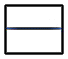 السؤال الأول: اختر الإجابة الصحيحة لكل مما يلي:السؤال الثاني :   ضع اشارة (  ) امام العبارة الصحيحة وعلامة (  ) امام العبارة الخاطئة : السؤال الثالث :-                                                                                                                                أ ) احسب مساحة شبه منحرف طولا قاعدتيه 5سم ، 10سم وارتفاعه 4سم .                              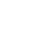                                                                                                     5سم                                                                                                       44                                                                                                   10سم ب) احسب حجم أسطوانة اذا كان نصف قطر قاعدتها 5سم وارتفاعها 4سم (  ح  = ط نق2 ع  ) حيث ط = 3.1 4 .                                                      4سمانتهت الأسئلة أتمنى لكم التوفيق والنجاحالمملكة العربية السعوديةوزارة التعليمإدارة التعليم بمنطقة الرياضمكتب التعليم متوسطة المملكة العربية السعوديةوزارة التعليمإدارة التعليم بمنطقة الرياضمكتب التعليم متوسطة 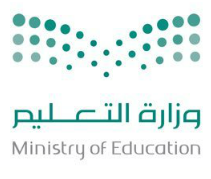 اختبار نهائي الفصل الدراسي الثالث ( الدور الأول)التاريخ :     /      /1444هـالصف : ‌أول متوسطالمادة : رياضياتالزمن : ساعتان اختبار نهائي الفصل الدراسي الثالث ( الدور الأول)التاريخ :     /      /1444هـالصف : ‌أول متوسطالمادة : رياضياتالزمن : ساعتان الاسمالتوقيعالدرجة رقماالدرجة كتابةالمصححالمراجع40اسم الطالب :                                                                رقم الجلوس :اسم الطالب :                                                                رقم الجلوس :اسم الطالب :                                                                رقم الجلوس :اسم الطالب :                                                                رقم الجلوس :اسم الطالب :                                                                رقم الجلوس :1)ما احتمال الحصول على عدد فردي عند رمي مكعب أرقام مرة واحدة ؟ما احتمال الحصول على عدد فردي عند رمي مكعب أرقام مرة واحدة ؟ما احتمال الحصول على عدد فردي عند رمي مكعب أرقام مرة واحدة ؟ما احتمال الحصول على عدد فردي عند رمي مكعب أرقام مرة واحدة ؟ما احتمال الحصول على عدد فردي عند رمي مكعب أرقام مرة واحدة ؟ما احتمال الحصول على عدد فردي عند رمي مكعب أرقام مرة واحدة ؟ما احتمال الحصول على عدد فردي عند رمي مكعب أرقام مرة واحدة ؟ما احتمال الحصول على عدد فردي عند رمي مكعب أرقام مرة واحدة ؟1)أ)ب)جـ)د)2)عدد النواتج  باستعمال مبدأ العد الأساسي لـِ :  اختيار شهر من أشهر السنة ويوم من أيام الأسبوع  ؟عدد النواتج  باستعمال مبدأ العد الأساسي لـِ :  اختيار شهر من أشهر السنة ويوم من أيام الأسبوع  ؟عدد النواتج  باستعمال مبدأ العد الأساسي لـِ :  اختيار شهر من أشهر السنة ويوم من أيام الأسبوع  ؟عدد النواتج  باستعمال مبدأ العد الأساسي لـِ :  اختيار شهر من أشهر السنة ويوم من أيام الأسبوع  ؟عدد النواتج  باستعمال مبدأ العد الأساسي لـِ :  اختيار شهر من أشهر السنة ويوم من أيام الأسبوع  ؟عدد النواتج  باستعمال مبدأ العد الأساسي لـِ :  اختيار شهر من أشهر السنة ويوم من أيام الأسبوع  ؟عدد النواتج  باستعمال مبدأ العد الأساسي لـِ :  اختيار شهر من أشهر السنة ويوم من أيام الأسبوع  ؟عدد النواتج  باستعمال مبدأ العد الأساسي لـِ :  اختيار شهر من أشهر السنة ويوم من أيام الأسبوع  ؟2)أ)84ب)96جـ)72د)643)أي مما يأتي لا يعدّ من أسماء الزاوية في الشكل المجاور ؟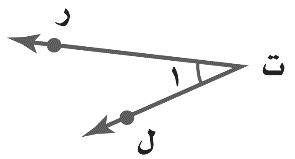 أي مما يأتي لا يعدّ من أسماء الزاوية في الشكل المجاور ؟أي مما يأتي لا يعدّ من أسماء الزاوية في الشكل المجاور ؟أي مما يأتي لا يعدّ من أسماء الزاوية في الشكل المجاور ؟أي مما يأتي لا يعدّ من أسماء الزاوية في الشكل المجاور ؟أي مما يأتي لا يعدّ من أسماء الزاوية في الشكل المجاور ؟أي مما يأتي لا يعدّ من أسماء الزاوية في الشكل المجاور ؟أي مما يأتي لا يعدّ من أسماء الزاوية في الشكل المجاور ؟3)أ)         ت ر ل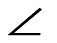 ب)           1جـ)       ل ت رد)         ر ت  ل4) حجم منشور رباعي طول قاعدته 5سم وعرضه 4سم وارتفاعه 3 سم يساوي  حجم منشور رباعي طول قاعدته 5سم وعرضه 4سم وارتفاعه 3 سم يساوي  حجم منشور رباعي طول قاعدته 5سم وعرضه 4سم وارتفاعه 3 سم يساوي  حجم منشور رباعي طول قاعدته 5سم وعرضه 4سم وارتفاعه 3 سم يساوي  حجم منشور رباعي طول قاعدته 5سم وعرضه 4سم وارتفاعه 3 سم يساوي  حجم منشور رباعي طول قاعدته 5سم وعرضه 4سم وارتفاعه 3 سم يساوي  حجم منشور رباعي طول قاعدته 5سم وعرضه 4سم وارتفاعه 3 سم يساوي  حجم منشور رباعي طول قاعدته 5سم وعرضه 4سم وارتفاعه 3 سم يساوي 4)أ)60سم3ب) 40سم3جـ)30سم3د)20سم35)حدد نوع الزوايا في الشكل المجاور   ؟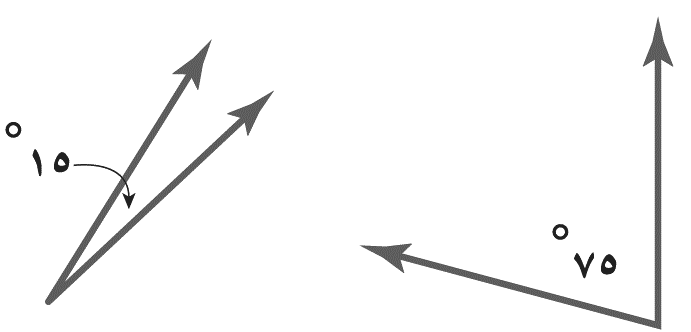 حدد نوع الزوايا في الشكل المجاور   ؟حدد نوع الزوايا في الشكل المجاور   ؟حدد نوع الزوايا في الشكل المجاور   ؟حدد نوع الزوايا في الشكل المجاور   ؟حدد نوع الزوايا في الشكل المجاور   ؟حدد نوع الزوايا في الشكل المجاور   ؟حدد نوع الزوايا في الشكل المجاور   ؟5)أ)متتامتانب)متكاملتانجـ)غير ذلكد)منفرجة6)قياس الزاوية س في الشكل أدناه ؟ 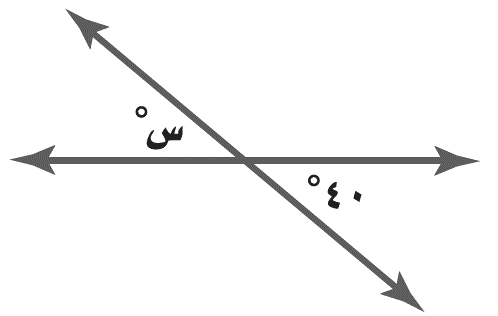 قياس الزاوية س في الشكل أدناه ؟ قياس الزاوية س في الشكل أدناه ؟ قياس الزاوية س في الشكل أدناه ؟ قياس الزاوية س في الشكل أدناه ؟ قياس الزاوية س في الشكل أدناه ؟ قياس الزاوية س في الشكل أدناه ؟ قياس الزاوية س في الشكل أدناه ؟ 6)أ)40˚ب)140˚جـ)50˚د)60˚7)صنّف المثلث المجاور بحسب زواياه وأضلاعه: 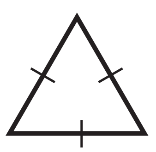 صنّف المثلث المجاور بحسب زواياه وأضلاعه: صنّف المثلث المجاور بحسب زواياه وأضلاعه: صنّف المثلث المجاور بحسب زواياه وأضلاعه: صنّف المثلث المجاور بحسب زواياه وأضلاعه: صنّف المثلث المجاور بحسب زواياه وأضلاعه: صنّف المثلث المجاور بحسب زواياه وأضلاعه: صنّف المثلث المجاور بحسب زواياه وأضلاعه: 7)أ)حاد الزاوية ، متطابق الأضلاعب)قائم الزوايا ، متطابق الأضلاعجـ)منفرج الزاوية ، متطابق الضلعيند)منفرج الزاوية ، متطابق الأضلاع8)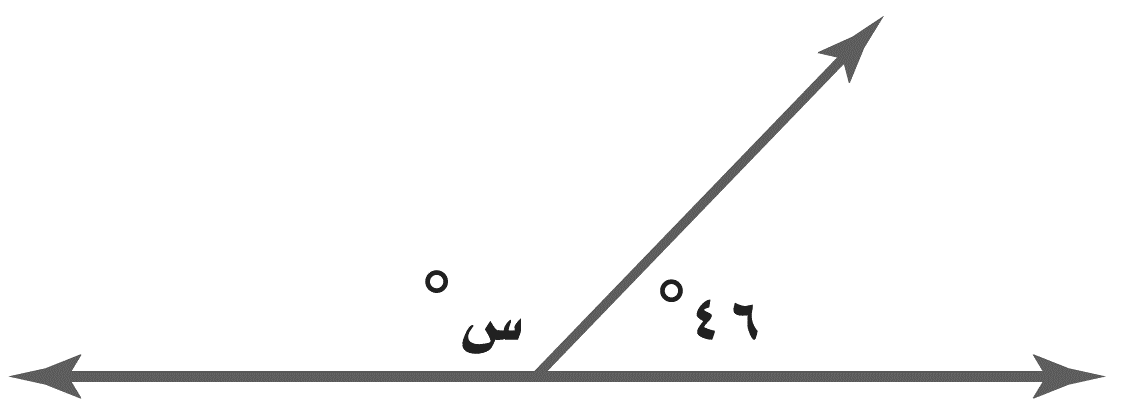 قيمة        س   في الشكل :قيمة        س   في الشكل :قيمة        س   في الشكل :قيمة        س   في الشكل :قيمة        س   في الشكل :قيمة        س   في الشكل :قيمة        س   في الشكل :قيمة        س   في الشكل :8)أ)134 ْب)40˚جـ)225˚د)90˚9)مساحة الشكل المركب التالي =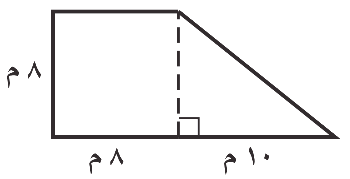 مساحة الشكل المركب التالي =مساحة الشكل المركب التالي =مساحة الشكل المركب التالي =مساحة الشكل المركب التالي =مساحة الشكل المركب التالي =مساحة الشكل المركب التالي =مساحة الشكل المركب التالي =9)أ)104 م 2ب)64 م 2جـ)144 م 2د)2560 م 210)قياس الزاوية س في الشكل الرباعي المقابل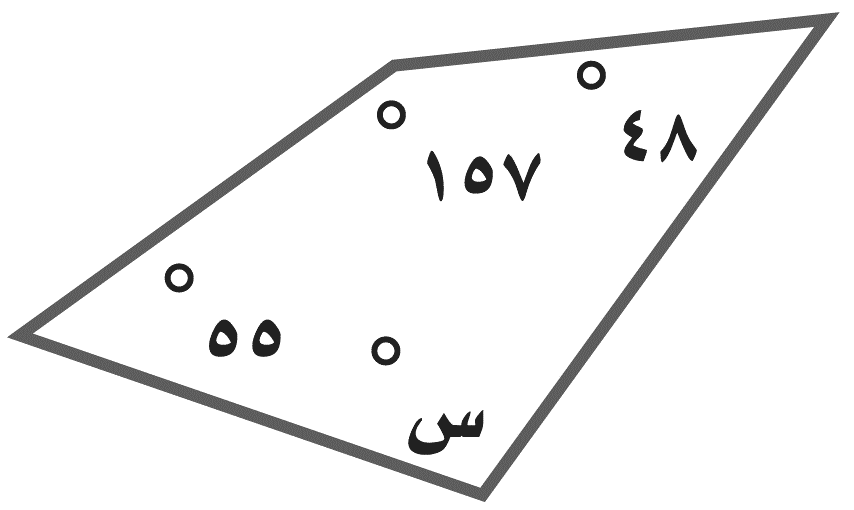 قياس الزاوية س في الشكل الرباعي المقابلقياس الزاوية س في الشكل الرباعي المقابلقياس الزاوية س في الشكل الرباعي المقابلقياس الزاوية س في الشكل الرباعي المقابلقياس الزاوية س في الشكل الرباعي المقابلقياس الزاوية س في الشكل الرباعي المقابلقياس الزاوية س في الشكل الرباعي المقابل10)أ)100˚ب)135˚جـ)35˚د)75˚11)قياس الزاوية في مضلع سداسي منتظم ؟قياس الزاوية في مضلع سداسي منتظم ؟قياس الزاوية في مضلع سداسي منتظم ؟قياس الزاوية في مضلع سداسي منتظم ؟قياس الزاوية في مضلع سداسي منتظم ؟قياس الزاوية في مضلع سداسي منتظم ؟قياس الزاوية في مضلع سداسي منتظم ؟قياس الزاوية في مضلع سداسي منتظم ؟11)أ)120˚ب)100˚جـ)80˚د)90˚12)قيمة      س   في الشكل المقابل: 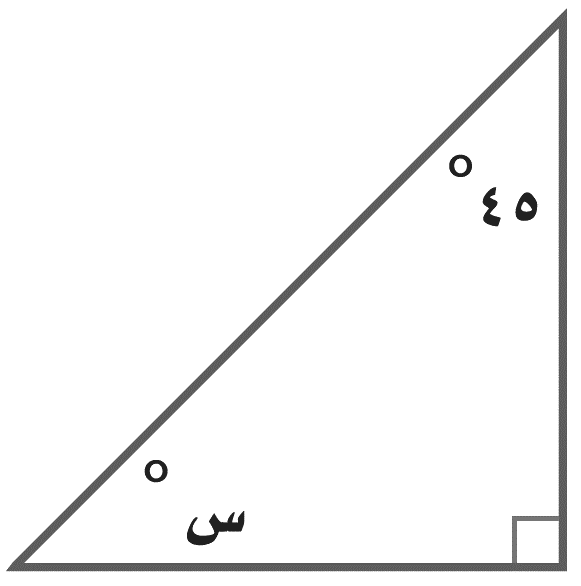 قيمة      س   في الشكل المقابل: قيمة      س   في الشكل المقابل: قيمة      س   في الشكل المقابل: قيمة      س   في الشكل المقابل: قيمة      س   في الشكل المقابل: قيمة      س   في الشكل المقابل: قيمة      س   في الشكل المقابل: 12)أ)45˚ب)28˚جـ)36˚د)40˚13) مساحة دائرة نصف قطرها 5 سم ؟ مساحة دائرة نصف قطرها 5 سم ؟ مساحة دائرة نصف قطرها 5 سم ؟ مساحة دائرة نصف قطرها 5 سم ؟ مساحة دائرة نصف قطرها 5 سم ؟ مساحة دائرة نصف قطرها 5 سم ؟ مساحة دائرة نصف قطرها 5 سم ؟ مساحة دائرة نصف قطرها 5 سم ؟13)أ)25 ط سم 2ب)49 ط سم 2جـ)30 ط سم 2د)16 ط سم 214)محيط دائرة في الشكل الآتي؟  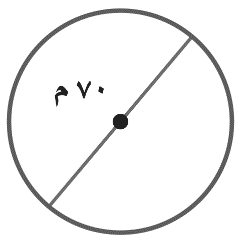 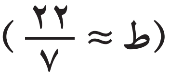 محيط دائرة في الشكل الآتي؟  محيط دائرة في الشكل الآتي؟  محيط دائرة في الشكل الآتي؟  محيط دائرة في الشكل الآتي؟  محيط دائرة في الشكل الآتي؟  محيط دائرة في الشكل الآتي؟  محيط دائرة في الشكل الآتي؟  14)أ)220 مب)254 مجـ)120 مد)154 م15)مساحة مثلث طول قاعدته 6 سم وارتفاعه 4سم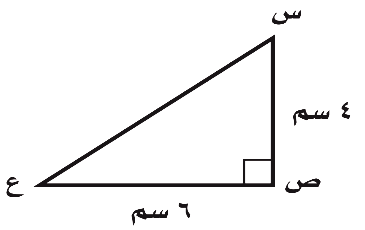 مساحة مثلث طول قاعدته 6 سم وارتفاعه 4سممساحة مثلث طول قاعدته 6 سم وارتفاعه 4سممساحة مثلث طول قاعدته 6 سم وارتفاعه 4سممساحة مثلث طول قاعدته 6 سم وارتفاعه 4سممساحة مثلث طول قاعدته 6 سم وارتفاعه 4سممساحة مثلث طول قاعدته 6 سم وارتفاعه 4سممساحة مثلث طول قاعدته 6 سم وارتفاعه 4سم15)أ)12 سم 2ب)15 سم 2جـ)22 سم 2د)6 سم 216)قانون مساحة الدائرة قانون مساحة الدائرة قانون مساحة الدائرة قانون مساحة الدائرة قانون مساحة الدائرة قانون مساحة الدائرة قانون مساحة الدائرة قانون مساحة الدائرة 16)أ)م =  ع ( ق1+ ق2)ب)م = 2 ط نقجـ)م =  ق عد)م = ط نق217)إذا كان احتمال تساقط الأمطار ليوم غدًا هو 60% فإن احتمال عدم تساقطها ( المتممة ) =إذا كان احتمال تساقط الأمطار ليوم غدًا هو 60% فإن احتمال عدم تساقطها ( المتممة ) =إذا كان احتمال تساقط الأمطار ليوم غدًا هو 60% فإن احتمال عدم تساقطها ( المتممة ) =إذا كان احتمال تساقط الأمطار ليوم غدًا هو 60% فإن احتمال عدم تساقطها ( المتممة ) =إذا كان احتمال تساقط الأمطار ليوم غدًا هو 60% فإن احتمال عدم تساقطها ( المتممة ) =إذا كان احتمال تساقط الأمطار ليوم غدًا هو 60% فإن احتمال عدم تساقطها ( المتممة ) =إذا كان احتمال تساقط الأمطار ليوم غدًا هو 60% فإن احتمال عدم تساقطها ( المتممة ) =إذا كان احتمال تساقط الأمطار ليوم غدًا هو 60% فإن احتمال عدم تساقطها ( المتممة ) =17)أ)20٪ب)40٪جـ)50٪د)60٪18)عدد النواتج  باستعمال مبدأ العد الأساسي عند اختيار حذاء إذا توافر  4 ألوان  و 3 مقاسات مختلفة عدد النواتج  باستعمال مبدأ العد الأساسي عند اختيار حذاء إذا توافر  4 ألوان  و 3 مقاسات مختلفة عدد النواتج  باستعمال مبدأ العد الأساسي عند اختيار حذاء إذا توافر  4 ألوان  و 3 مقاسات مختلفة عدد النواتج  باستعمال مبدأ العد الأساسي عند اختيار حذاء إذا توافر  4 ألوان  و 3 مقاسات مختلفة عدد النواتج  باستعمال مبدأ العد الأساسي عند اختيار حذاء إذا توافر  4 ألوان  و 3 مقاسات مختلفة عدد النواتج  باستعمال مبدأ العد الأساسي عند اختيار حذاء إذا توافر  4 ألوان  و 3 مقاسات مختلفة عدد النواتج  باستعمال مبدأ العد الأساسي عند اختيار حذاء إذا توافر  4 ألوان  و 3 مقاسات مختلفة عدد النواتج  باستعمال مبدأ العد الأساسي عند اختيار حذاء إذا توافر  4 ألوان  و 3 مقاسات مختلفة 18)أ)16ب)9جـ)7د)1219)شكل رباعي جميع زواياه قائمة واضلاعه جميعها متطابقة شكل رباعي جميع زواياه قائمة واضلاعه جميعها متطابقة شكل رباعي جميع زواياه قائمة واضلاعه جميعها متطابقة شكل رباعي جميع زواياه قائمة واضلاعه جميعها متطابقة شكل رباعي جميع زواياه قائمة واضلاعه جميعها متطابقة شكل رباعي جميع زواياه قائمة واضلاعه جميعها متطابقة شكل رباعي جميع زواياه قائمة واضلاعه جميعها متطابقة شكل رباعي جميع زواياه قائمة واضلاعه جميعها متطابقة 19)أ)شبه المنحرفب)متوازي الاضلاعجـ)المستطيلد)المربع20)حجم أسطوانة مساحة قاعدتها 20سم2 وارتفاعها 10سم يساوي ...حجم أسطوانة مساحة قاعدتها 20سم2 وارتفاعها 10سم يساوي ...حجم أسطوانة مساحة قاعدتها 20سم2 وارتفاعها 10سم يساوي ...حجم أسطوانة مساحة قاعدتها 20سم2 وارتفاعها 10سم يساوي ...حجم أسطوانة مساحة قاعدتها 20سم2 وارتفاعها 10سم يساوي ...حجم أسطوانة مساحة قاعدتها 20سم2 وارتفاعها 10سم يساوي ...حجم أسطوانة مساحة قاعدتها 20سم2 وارتفاعها 10سم يساوي ...حجم أسطوانة مساحة قاعدتها 20سم2 وارتفاعها 10سم يساوي ...20)أ)20سم3ب)100سم3جـ)80سم3د)200سم3الهرم الثلاثي شكل ثلاثي الأبعاد له قاعدة واحدةالزاوية القائمة قياسها 90˚  .الشكل الرباعي : هو شكل مغلق يتكون من أربعة أضلاع وأربع زوايا .للمعين أربعة أضلاع متطابقةالتبليط هو تكرار أشكال دون تداخل أو فراغاتمجموع قياس زوايا الشكل الرباعي 360˚قياس زاوية قطاع دائري يمثل ٢5٪ من الدائرة تساوي 90˚المربع شكل رباعي جميع زواياه قائمة واضلاعه جميعها متطابقة مجموع قياس زوايا المثلث 180˚إذا تشابه شكلان فإن زواياهما المتناظرة متطابقة وأضلاعهما المتناظرة متناسبة